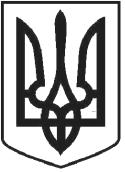 УКРАЇНАЧОРТКІВСЬКА МІСЬКА РАДА ТРИДЦЯТЬ ТРЕТЯ СЕСІЯ СЬОМОГО СКЛИКАННЯРІШЕННЯвід 12 грудня 2017року№ 920м. ЧортківПро затвердження переліку земельних ділянок несільськогосподарського призначення, які підлягають продажу на конкурентних засадах (земельних торгах)метою виконання завдань по наповненню бюджету, враховуючи інвестиційну привабливість земельних ділянок та звернення громадян, відповідно до статей 12, 122, 134, 135, 136, 137 Земельного кодексу України, керуючись п. 34 ст. 26 Закону України «Про місцеве самоврядування в Україні», міська радаВИРІШИЛА:1.Затвердити перелік земельних ділянок несільськогосподарського призначення, які підлягають продажу на земельних торгах (аукціонах) в місті Чорткові та включити земельні ділянки комунальної власності, які виставлятимуться на земельні торги, згідно додатку.2.Виконавчому комітету Чортківської міської ради здійснити дії щодо підготовки лотів для проведення земельних торгів (аукціонів).3.Контроль за виконанням рішення покласти на постійну комісію з питань містобудування,земельних відносин, екології та сталого розвитку міської ради.Секретар міської ради	Я.П.Дзиндра